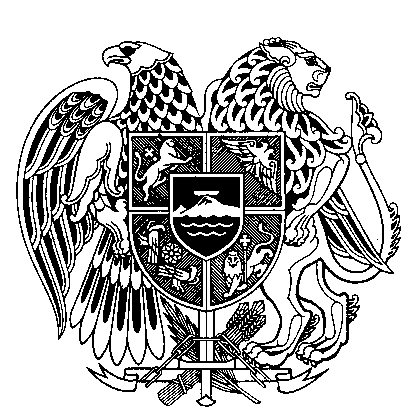                          ՀԱՅԱՍՏԱՆԻ ՀԱՆՐԱՊԵՏՈՒԹՅԱՆ                                     ՔՆՆՉԱԿԱՆ ԿՈՄԻՏԵԻ ԴԵՊԱՐՏԱՄԵՆՏ 21 օգոստոսի 2019թ.                                               ՀՀ ք.Երևան, Մամիկոնյանց 46/5«Լիդիան Արմենիա» ՓԲ ընկերությունը ստանձնում է պարտավորություն,  որ հանքի տարածքից  չմաքրված կոնտակտային ջրերը չի բաց թողնվի շրջակա միջավայրՀաշվի առնելով հանրության  հետաքրքրությունը՝ Ամուլսարի ոսկեբեր քվարցիտների հանքավայրի շահագործման հետ կապված՝ շրջակա միջավայրի աղտոտման մասին տեղեկությունները պաշտոնատար անձանց կողմից դիտավորությամբ թաքցնելու դեպքի առթիվ հարուցված քրեական գործի քննության վերաբերյալ, կրկին հրապարակում ենք քրեական գործի շրջանակներում նշանակված համալիր փորձաքննության վերաբերյալ  «Լիդիան Արմենիա» ՓԲ ընկերության դիրքորոշումը:Ընկերությունն ընդհանուր առմամբ ընդունում է «ELARD» միջազգային փորձագիտական խմբի այն եզրահանգումները, որոնք վերաբերում են Ամուլսարի Ծրագրի՝ Սևանա լճի և Ջերմուկի տարածքում տարբեր ջրային ռեսուրսների նկատմամբ ազդեցության բացակայությունը: Ընդերքօգտագործման իրավունքի ստացման պահից սկսած Ընկերությունը որդեգրել է ակտիվ և ճկուն քաղաքականություն ամբողջությամբ կառավարելի դարձնել Ամուլսարի ծրագրի հետ կապված ստորգետնյա և մակերևույթային ջրերի վրա հավանական ազդեցության ռիսկերը՝ միաժամանակ ողջունելով այն փաստը, որ «ELARD» միջազգային փորձագիտական խմբի կողմից ընդhանուր առմամբ դրական է գնահատվել Ընկերության կողմից կիրառման ենթակա բնապահպանական մեղմացման միջոցառումները: Սույնով Ընկերությունը կրկին վերահաստատում է, որ ծրագրի իրականացման ժամանակահատվածում հավանական բնապահպանական ռիսկերը ամբողջությամբ կվերահսկվեն Ընկերության կողմից՝ նախկինում ներկայացված ծրագրերին համապատասխան:  Ընկերությունը ստանձնում է պարտավորություն, որ հանքի տարածքից չմաքրված կոնտակտային ջրերը չի բաց թողնվի շրջակա միջավայր:Ընկերության դիրքորոշումն ամբողջությամբ  ներկայացնում ենք ստորև.ՀՀ քննչական կոմիտեի 
տեղեկատվության և հասարակայնության
 հետ կապերի բաժին